文山國民中學112學年度第2學期健康活力班★獎勵：參與此健康活力班學生，BMI值調整成效佳者及瞭解飲食與運動對體重控制，身體健康有實際重要性者贈送小禮物獎勵。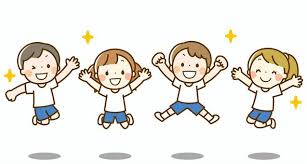 日期課程名稱內容師資03/04(一)體能運動-悠遊延展凌碧川堂，進行跳繩健身活動。芷伶老師03/07(四)體能運動-熱血羽球體育館，在極速對殺的球場上，鍛煉肌肉並增強體力。少博老師03/11(一)體能運動-飛輪少年飛輪教室，乘風而騎，揮灑青春的汗水。婉婷老師03/14(四)健康蔬食-我的健康舒食健康舒食創新研發身體的健康，需要有正確的飲食。
從健康蔬食的理念建立，到料理教學。講解飲食調理相關內容。姝菲老師03/18(一)體能運動-綠色精靈校園周邊，進行健走活動。佳盈老師03/21(四)體能運動-熱血羽球體育館，在極速對殺的球場上，鍛煉肌肉並增強體力。少博老師04/08(一)體能運動-熱舞派對跟著音樂一起舞動，揮灑青春的汗水。芷伶老師04/11(四)健康蔬食-我的健康舒食成果品嚐分享從健康蔬食的理念建立，到料理教學。從所認知的健康飲食，進而到實際製作屬於自己的健康蔬食。姝菲老師04/15(一)體能運動-飛輪少年飛輪教室，乘風而騎，揮灑青春的汗水。婉婷老師04/18(四)體能運動-熱血羽球體育館，在極速對殺的球場上，鍛煉肌肉並增強體力。少博老師04/22(一)體能運動-綠色精靈校園周邊，進行健走活動。佳盈老師04/24(三)體能運動-熱舞派對跟著音樂一起舞動，揮灑青春的汗水。芷伶老師